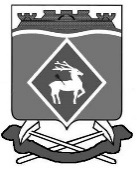 РОССИЙСКАЯ  ФЕДЕРАЦИЯРОСТОВСКАЯ ОБЛАСТЬМУНИЦИПАЛЬНОЕ ОБРАЗОВАНИЕ «БЕЛОКАЛИТВИНСКИЙ РАЙОН»АДМИНИСТРАЦИЯ БЕЛОКАЛИТВИНСКОГО РАЙОНА ПОСТАНОВЛЕНИЕ01.08.2016			                    № 1050                          г.  Белая КалитваО внесении изменений в  постановление Администрации Белокалитвинского района  от 26.09.2013 № 1629В целях приведения объемов финансирования муниципальной программы Белокалитвинского района «Развитие сельского хозяйства и регулирование рынков сельскохозяйственной продукции, сырья и продовольствия» в соответствие с государственной программой Ростовской области «Развитие сельского хозяйства и регулирование рынков сельскохозяйственной продукции, сырья и продовольствия», ПОСТАНОВЛЯЮ:1. Внести в приложение № 1 к постановлению Администрации Белокалитвинского района от 26.09.2013 № 1629 «Об утверждении муниципальной программы Белокалитвинского района «Развитие сельского хозяйства и регулирование рынков сельскохозяйственной продукции, сырья и продовольствия» изменения согласно приложению к настоящему постановлению.2. Постановление вступает в силу после его официального опубликования.3. Контроль за выполнением постановления возложить на первого заместителя главы Администрации Белокалитвинского района по экономическому развитию, инвестиционной политике и местному самоуправлению                                      Д.Ю. Устименко. Глава  района							О.А. МельниковаВерно:Управляющий   делами							Л.Г. ВасиленкоПриложение к постановлению АдминистрацииБелокалитвинского районаот 01.08. 2016 № 1050ИЗМЕНЕНИЯ,вносимые в приложение № 1 к постановлению Администрации Белокалитвинского района от 26.09.2013 № 1629 «Об утверждении муниципальной программы Белокалитвинского района «Развитие сельского хозяйства и регулирование рынков сельскохозяйственной продукции, сырья и продовольствия»1. В разделе «Паспорт муниципальной программы Белокалитвинского района «Развитие сельского хозяйства и регулирование рынков сельскохозяйственной продукции, сырья и продовольствия» подраздел «Ресурсное обеспечение Программы» изложить в редакции:5. В приложении № 1 к муниципальной программе Белокалитвинского района «Развитие сельского хозяйства и регулирование рынков сельскохозяйственной продукции, сырья и продовольствия» строку 28  изложить в редакции:6. Приложение № 5 к муниципальной программе Белокалитвинского района «Развитие сельского хозяйства и регулирование рынков сельскохозяйственной продукции, сырья и продовольствия» изложить в редакции:Приложение № 5 к муниципальной программе Белокалитвинского района «Развитие сельского хозяйства и регулирование рынков сельскохозяйственной продукции, сырья и продовольствия»РАСХОДЫОБЛАСТНОГО, ФЕДЕРАЛЬНОГО, МЕСТНОГО БЮДЖЕТОВ И ВНЕБЮДЖЕТНЫХ ИСТОЧНИКОВ НА РЕАЛИЗАЦИЮ ПРОГРАММЫ * Средства федерального  и областного бюджетов включаются в подпрограмму при условии отражения их в федеральных и региональных нормативных правовых актах, Соглашениях между Минсельхозом России и минсельхозпродом области при предоставлении средств федерального бюджета на реализацию мероприятий подпрограммы.7. В приложении № 6 к муниципальной программе Белокалитвинского района «Развитие сельского хозяйства и регулирование рынков сельскохозяйственной продукции, сырья и продовольствия» раздел II «Мероприятия по развитию в сельской местности водоснабжения» изложить в редакции:Управляющий делами							          			                  Л.Г. Василенко «Ресурсное обеспечение Программы-Общий объем финансирования Программы составляет 459114,8 тыс. рублей, в том числе:за счет средств областного бюджета – 290183,2 тыс. рублей, в том числе:в 2014 году – 17088,8 тыс. рублей;в 2015 году – 81816,4 тыс. рублей;в 2016 году – 102228,2 тыс. рублей;в 2017 году – 18349,8 тыс. рублей;в 2019 году – 10 000 тыс. рублей;в 2020 году – 60 700 тыс. рублей; за счет средств федерального бюджета – 102435,3 тыс. рублей, в том числе:в 2014 году – 3507,6 тыс. рублей;в 2015 году – 33394,8 тыс. рублейв 2016 году – 26895,6 тыс. рублей;в 2017 году – 38637,3 тыс. рублей;за счет средств местных бюджетов – 18114,4 тыс. рублей, в том числе:в 2014 году – 828,4 тыс. рублей;в 2015 году – 5469,6 тыс. рублей;в 2016 году – 6458,4 тыс. рублей;в 2017 году – 211,3 тыс. рублей;в 2018 году – 211,3 тыс. рублей;в 2019 году – 849,6 тыс. рублей;в 2020 году – 4085,8 тыс. рублей;средства внебюджетных источников  – 48381,9 тыс. рублей, в том числе:в 2014 году – 7946,6 тыс. рублей;в 2015 году – 2810,3  тыс. рублей;в 2016 году – 7525,0  тыс. рублей;в 2017 году – 7525,0 тыс. рублей;в 2018 году – 7525,0 тыс. рублей;в 2019 году – 7525,0 тыс. рублей;в 2020 году – 7525,0 тыс. рублей.Средства федерального  и областного бюджетов включаются в подпрограмму при условии отражения их в федеральных и региональных нормативных правовых актах, Соглашениях между Минсельхозом России и Минсельхозпродом области при предоставлении средств федерального бюджета на реализацию мероприятий подпрограммы.Объемы финансирования Программы носят прогнозный характер и подлежат уточнению в установленном порядке.».Общий объем финансирования Программы составляет 459114,8 тыс. рублей, в том числе:за счет средств областного бюджета – 290183,2 тыс. рублей, в том числе:в 2014 году – 17088,8 тыс. рублей;в 2015 году – 81816,4 тыс. рублей;в 2016 году – 102228,2 тыс. рублей;в 2017 году – 18349,8 тыс. рублей;в 2019 году – 10 000 тыс. рублей;в 2020 году – 60 700 тыс. рублей; за счет средств федерального бюджета – 102435,3 тыс. рублей, в том числе:в 2014 году – 3507,6 тыс. рублей;в 2015 году – 33394,8 тыс. рублейв 2016 году – 26895,6 тыс. рублей;в 2017 году – 38637,3 тыс. рублей;за счет средств местных бюджетов – 18114,4 тыс. рублей, в том числе:в 2014 году – 828,4 тыс. рублей;в 2015 году – 5469,6 тыс. рублей;в 2016 году – 6458,4 тыс. рублей;в 2017 году – 211,3 тыс. рублей;в 2018 году – 211,3 тыс. рублей;в 2019 году – 849,6 тыс. рублей;в 2020 году – 4085,8 тыс. рублей;средства внебюджетных источников  – 48381,9 тыс. рублей, в том числе:в 2014 году – 7946,6 тыс. рублей;в 2015 году – 2810,3  тыс. рублей;в 2016 году – 7525,0  тыс. рублей;в 2017 году – 7525,0 тыс. рублей;в 2018 году – 7525,0 тыс. рублей;в 2019 году – 7525,0 тыс. рублей;в 2020 году – 7525,0 тыс. рублей.Средства федерального  и областного бюджетов включаются в подпрограмму при условии отражения их в федеральных и региональных нормативных правовых актах, Соглашениях между Минсельхозом России и Минсельхозпродом области при предоставлении средств федерального бюджета на реализацию мероприятий подпрограммы.Объемы финансирования Программы носят прогнозный характер и подлежат уточнению в установленном порядке.».Общий объем финансирования Программы составляет 459114,8 тыс. рублей, в том числе:за счет средств областного бюджета – 290183,2 тыс. рублей, в том числе:в 2014 году – 17088,8 тыс. рублей;в 2015 году – 81816,4 тыс. рублей;в 2016 году – 102228,2 тыс. рублей;в 2017 году – 18349,8 тыс. рублей;в 2019 году – 10 000 тыс. рублей;в 2020 году – 60 700 тыс. рублей; за счет средств федерального бюджета – 102435,3 тыс. рублей, в том числе:в 2014 году – 3507,6 тыс. рублей;в 2015 году – 33394,8 тыс. рублейв 2016 году – 26895,6 тыс. рублей;в 2017 году – 38637,3 тыс. рублей;за счет средств местных бюджетов – 18114,4 тыс. рублей, в том числе:в 2014 году – 828,4 тыс. рублей;в 2015 году – 5469,6 тыс. рублей;в 2016 году – 6458,4 тыс. рублей;в 2017 году – 211,3 тыс. рублей;в 2018 году – 211,3 тыс. рублей;в 2019 году – 849,6 тыс. рублей;в 2020 году – 4085,8 тыс. рублей;средства внебюджетных источников  – 48381,9 тыс. рублей, в том числе:в 2014 году – 7946,6 тыс. рублей;в 2015 году – 2810,3  тыс. рублей;в 2016 году – 7525,0  тыс. рублей;в 2017 году – 7525,0 тыс. рублей;в 2018 году – 7525,0 тыс. рублей;в 2019 году – 7525,0 тыс. рублей;в 2020 году – 7525,0 тыс. рублей.Средства федерального  и областного бюджетов включаются в подпрограмму при условии отражения их в федеральных и региональных нормативных правовых актах, Соглашениях между Минсельхозом России и Минсельхозпродом области при предоставлении средств федерального бюджета на реализацию мероприятий подпрограммы.Объемы финансирования Программы носят прогнозный характер и подлежат уточнению в установленном порядке.».            2. В подразделе «Ресурсное обеспечение подпрограммы» раздела  «Паспорт подпрограммы»  подпрограммы «Развитие подотрасли растениеводства, переработки и реализации продукции растениеводства» :           2.1. слова «Общий объем финансирования подпрограммы составляет 138495,9 тыс. рублей»  заменить словами «общий объем финансирования подпрограммы составляет 133555,1 тыс. рублей»;           2.2. слова «в 2016 году – 34258,9 тыс. рублей;» заменить словами «в 2016 году – 29318,1 тыс. рублей;».            2. В подразделе «Ресурсное обеспечение подпрограммы» раздела  «Паспорт подпрограммы»  подпрограммы «Развитие подотрасли растениеводства, переработки и реализации продукции растениеводства» :           2.1. слова «Общий объем финансирования подпрограммы составляет 138495,9 тыс. рублей»  заменить словами «общий объем финансирования подпрограммы составляет 133555,1 тыс. рублей»;           2.2. слова «в 2016 году – 34258,9 тыс. рублей;» заменить словами «в 2016 году – 29318,1 тыс. рублей;».            2. В подразделе «Ресурсное обеспечение подпрограммы» раздела  «Паспорт подпрограммы»  подпрограммы «Развитие подотрасли растениеводства, переработки и реализации продукции растениеводства» :           2.1. слова «Общий объем финансирования подпрограммы составляет 138495,9 тыс. рублей»  заменить словами «общий объем финансирования подпрограммы составляет 133555,1 тыс. рублей»;           2.2. слова «в 2016 году – 34258,9 тыс. рублей;» заменить словами «в 2016 году – 29318,1 тыс. рублей;».            2. В подразделе «Ресурсное обеспечение подпрограммы» раздела  «Паспорт подпрограммы»  подпрограммы «Развитие подотрасли растениеводства, переработки и реализации продукции растениеводства» :           2.1. слова «Общий объем финансирования подпрограммы составляет 138495,9 тыс. рублей»  заменить словами «общий объем финансирования подпрограммы составляет 133555,1 тыс. рублей»;           2.2. слова «в 2016 году – 34258,9 тыс. рублей;» заменить словами «в 2016 году – 29318,1 тыс. рублей;».            2. В подразделе «Ресурсное обеспечение подпрограммы» раздела  «Паспорт подпрограммы»  подпрограммы «Развитие подотрасли растениеводства, переработки и реализации продукции растениеводства» :           2.1. слова «Общий объем финансирования подпрограммы составляет 138495,9 тыс. рублей»  заменить словами «общий объем финансирования подпрограммы составляет 133555,1 тыс. рублей»;           2.2. слова «в 2016 году – 34258,9 тыс. рублей;» заменить словами «в 2016 году – 29318,1 тыс. рублей;».          4. В подразделе «Ресурсное обеспечение подпрограммы» раздела  «Паспорт подпрограммы»  подпрограммы «Устойчивое развитие сельских территорий Белокалитвинского района Ростовской области на 2014 - 2017 годы и на период до 2020 года» :           4.1. слова «Объем финансирования подпрограммы составляет 270369,9 тыс. рублей»  заменить словами «Объем финансирования подпрограммы составляет 323561,4 тыс. рублей»;           4.2. слова «в 2016 году – 58662,9 тыс. рублей;» заменить словами «в 2016 году – 111854,4 тыс. рублей;».          4. В подразделе «Ресурсное обеспечение подпрограммы» раздела  «Паспорт подпрограммы»  подпрограммы «Устойчивое развитие сельских территорий Белокалитвинского района Ростовской области на 2014 - 2017 годы и на период до 2020 года» :           4.1. слова «Объем финансирования подпрограммы составляет 270369,9 тыс. рублей»  заменить словами «Объем финансирования подпрограммы составляет 323561,4 тыс. рублей»;           4.2. слова «в 2016 году – 58662,9 тыс. рублей;» заменить словами «в 2016 году – 111854,4 тыс. рублей;».          4. В подразделе «Ресурсное обеспечение подпрограммы» раздела  «Паспорт подпрограммы»  подпрограммы «Устойчивое развитие сельских территорий Белокалитвинского района Ростовской области на 2014 - 2017 годы и на период до 2020 года» :           4.1. слова «Объем финансирования подпрограммы составляет 270369,9 тыс. рублей»  заменить словами «Объем финансирования подпрограммы составляет 323561,4 тыс. рублей»;           4.2. слова «в 2016 году – 58662,9 тыс. рублей;» заменить словами «в 2016 году – 111854,4 тыс. рублей;».          4. В подразделе «Ресурсное обеспечение подпрограммы» раздела  «Паспорт подпрограммы»  подпрограммы «Устойчивое развитие сельских территорий Белокалитвинского района Ростовской области на 2014 - 2017 годы и на период до 2020 года» :           4.1. слова «Объем финансирования подпрограммы составляет 270369,9 тыс. рублей»  заменить словами «Объем финансирования подпрограммы составляет 323561,4 тыс. рублей»;           4.2. слова «в 2016 году – 58662,9 тыс. рублей;» заменить словами «в 2016 году – 111854,4 тыс. рублей;».          4. В подразделе «Ресурсное обеспечение подпрограммы» раздела  «Паспорт подпрограммы»  подпрограммы «Устойчивое развитие сельских территорий Белокалитвинского района Ростовской области на 2014 - 2017 годы и на период до 2020 года» :           4.1. слова «Объем финансирования подпрограммы составляет 270369,9 тыс. рублей»  заменить словами «Объем финансирования подпрограммы составляет 323561,4 тыс. рублей»;           4.2. слова «в 2016 году – 58662,9 тыс. рублей;» заменить словами «в 2016 году – 111854,4 тыс. рублей;».28.Количество подготовленных проектов крестьянских (фермерских) хозяйств, начинающих фермеров по созданию и развитию своих хозяйств с помощью государственной поддержкиединиц1252222СтатусНаименование государственной программы, подпрограммы государственной программыОтветственный    
исполнитель,     
соисполнители
Оценка расходов (тыс. руб.), годыОценка расходов (тыс. руб.), годыОценка расходов (тыс. руб.), годыОценка расходов (тыс. руб.), годыОценка расходов (тыс. руб.), годыОценка расходов (тыс. руб.), годыОценка расходов (тыс. руб.), годыСтатусНаименование государственной программы, подпрограммы государственной программыОтветственный    
исполнитель,     
соисполнители
201420152016201720182019202012345678910Муниципальная программа Белокалитвинского района       «Развитие сельского хозяйства и регулирование рынков сельскохозяйственной продукции, сырья и продовольствия в Белокалитвинском районе»всего29371,4123491,1143107,264723,47736,318374,672310,8Муниципальная программа Белокалитвинского района       «Развитие сельского хозяйства и регулирование рынков сельскохозяйственной продукции, сырья и продовольствия в Белокалитвинском районе»областной бюджет  17088,881816,4102228,218349,80,010000,060700,0Муниципальная программа Белокалитвинского района       «Развитие сельского хозяйства и регулирование рынков сельскохозяйственной продукции, сырья и продовольствия в Белокалитвинском районе»федеральный бюджет3507,633394,826895,638637,30,00,00,0Муниципальная программа Белокалитвинского района       «Развитие сельского хозяйства и регулирование рынков сельскохозяйственной продукции, сырья и продовольствия в Белокалитвинском районе»местный бюджет828,45469,66458,4211,3211,3849,64085,8Муниципальная программа Белокалитвинского района       «Развитие сельского хозяйства и регулирование рынков сельскохозяйственной продукции, сырья и продовольствия в Белокалитвинском районе»внебюджетные источники7946,62810,307525,07525,07525,07525,07525,0Подпрограмма 1Развитие подотрасли растениеводства, переработки и реализации продукции растениеводствавсего13302,133947,829318,156987,1***Подпрограмма 1Развитие подотрасли растениеводства, переработки и реализации продукции растениеводстваобластной бюджет  13302,12138,72462,718349,8***Подпрограмма 1Развитие подотрасли растениеводства, переработки и реализации продукции растениеводствафедеральный бюджет31809,126855,438637,3Подпрограмма 1Развитие подотрасли растениеводства, переработки и реализации продукции растениеводстваместный бюджетПодпрограмма 1Развитие подотрасли растениеводства, переработки и реализации продукции растениеводствавнебюджетные источникив том числе   предоставление субсидий сельскохозяйственным товаропроизводителям на компенсацию части стоимости агрохимического обследования пашнивсего2284,0 ----*-в том числе   предоставление субсидий сельскохозяйственным товаропроизводителям на компенсацию части стоимости агрохимического обследования пашниобластной бюджет  2284,0- ---*-в том числе   предоставление субсидий сельскохозяйственным товаропроизводителям на компенсацию части стоимости агрохимического обследования пашнифедеральный бюджетв том числе   предоставление субсидий сельскохозяйственным товаропроизводителям на компенсацию части стоимости агрохимического обследования пашниместный бюджетв том числе   предоставление субсидий сельскохозяйственным товаропроизводителям на компенсацию части стоимости агрохимического обследования пашнивнебюджетные источники** *****предоставление субсидий сельскохозяйственным товаропроизводителям (кроме граждан, ведущих личное подсобное хозяйство) на оказание несвязанной поддержки в области растениеводствавсего8445,333947,829318,156987,1***предоставление субсидий сельскохозяйственным товаропроизводителям (кроме граждан, ведущих личное подсобное хозяйство) на оказание несвязанной поддержки в области растениеводстваобластной бюджет  8445,32138,72462,718349,8***предоставление субсидий сельскохозяйственным товаропроизводителям (кроме граждан, ведущих личное подсобное хозяйство) на оказание несвязанной поддержки в области растениеводствафедеральный бюджет31809,126855,438637,3***предоставление субсидий сельскохозяйственным товаропроизводителям (кроме граждан, ведущих личное подсобное хозяйство) на оказание несвязанной поддержки в области растениеводстваместный бюджетпредоставление субсидий сельскохозяйственным товаропроизводителям (кроме граждан, ведущих личное подсобное хозяйство) на оказание несвязанной поддержки в области растениеводствавнебюджетные источникипредоставление субсидий сельскохозяйственным товаропроизводителям (кроме граждан, ведущих личное подсобное хозяйство) на оказание несвязанной поддержки в области растениеводства за счет иных межбюджетных трансфертоввсего2572,8предоставление субсидий сельскохозяйственным товаропроизводителям (кроме граждан, ведущих личное подсобное хозяйство) на оказание несвязанной поддержки в области растениеводства за счет иных межбюджетных трансфертовобластной бюджет  2572,8предоставление субсидий сельскохозяйственным товаропроизводителям (кроме граждан, ведущих личное подсобное хозяйство) на оказание несвязанной поддержки в области растениеводства за счет иных межбюджетных трансфертовфедеральный бюджетпредоставление субсидий сельскохозяйственным товаропроизводителям (кроме граждан, ведущих личное подсобное хозяйство) на оказание несвязанной поддержки в области растениеводства за счет иных межбюджетных трансфертовместный бюджетпредоставление субсидий сельскохозяйственным товаропроизводителям (кроме граждан, ведущих личное подсобное хозяйство) на оказание несвязанной поддержки в области растениеводства за счет иных межбюджетных трансфертоввнебюджетные источникиПодпрограмма 2Развитие подотрасли животноводства, переработки и реализации продукции животноводствавсего12,750,943,9Подпрограмма 2Развитие подотрасли животноводства, переработки и реализации продукции животноводстваобластной бюджет  1,53,23,7Подпрограмма 2Развитие подотрасли животноводства, переработки и реализации продукции животноводствафедеральный бюджет11,247,740,2Подпрограмма 2Развитие подотрасли животноводства, переработки и реализации продукции животноводстваместный бюджетПодпрограмма 2Развитие подотрасли животноводства, переработки и реализации продукции животноводствавнебюджетные источникипредоставление субсидий сельскохозяйственным товаропроизводителям на компенсацию части затрат на содержание поголовья овец, ярок старше одного года  и козвсего12,750,943,9предоставление субсидий сельскохозяйственным товаропроизводителям на компенсацию части затрат на содержание поголовья овец, ярок старше одного года  и козобластной бюджет  1,53,23,7предоставление субсидий сельскохозяйственным товаропроизводителям на компенсацию части затрат на содержание поголовья овец, ярок старше одного года  и козфедеральный бюджет 11,247,740,2предоставление субсидий сельскохозяйственным товаропроизводителям на компенсацию части затрат на содержание поголовья овец, ярок старше одного года  и козместный бюджетпредоставление субсидий сельскохозяйственным товаропроизводителям на компенсацию части затрат на содержание поголовья овец, ярок старше одного года  и козвнебюджетные источникиПодпрограмма 3 Развитие кооперации, малого и среднего предпринимательства на селевсего*******Подпрограмма 3 Развитие кооперации, малого и среднего предпринимательства на селеобластной бюджет  *******Подпрограмма 3 Развитие кооперации, малого и среднего предпринимательства на селефедеральный бюджет*******Подпрограмма 3 Развитие кооперации, малого и среднего предпринимательства на селеместный бюджетПодпрограмма 3 Развитие кооперации, малого и среднего предпринимательства на селевнебюджетные источникиПодпрограмма 4 Техническая и технологическая модернизация, инновационное развитиевсего*******Подпрограмма 4 Техническая и технологическая модернизация, инновационное развитиеобластной бюджет  *******Подпрограмма 4 Техническая и технологическая модернизация, инновационное развитиефедеральный бюджет*******Подпрограмма 4 Техническая и технологическая модернизация, инновационное развитиеместный бюджетПодпрограмма 4 Техническая и технологическая модернизация, инновационное развитиевнебюджетные источникиПодпрограмма 5 Устойчивое развитие сельских территорий Ростовской области на 2014 – 2017 годы и на период до 2020 годавсего16056,689492,4111854,47736,37736,318374,672310,8Подпрограмма 5 Устойчивое развитие сельских территорий Ростовской области на 2014 – 2017 годы и на период до 2020 годаобластной бюджет  3785,279674,597871,0**10000,060700,0Подпрограмма 5 Устойчивое развитие сельских территорий Ростовской области на 2014 – 2017 годы и на период до 2020 годафедеральный бюджет3496,41538,00*****Подпрограмма 5 Устойчивое развитие сельских территорий Ростовской области на 2014 – 2017 годы и на период до 2020 годаместный бюджет828,45469,66458,4211,3211,3849,64085,8Подпрограмма 5 Устойчивое развитие сельских территорий Ростовской области на 2014 – 2017 годы и на период до 2020 годавнебюджетные источники7946,62810,307525,07525,07525,07525,07525,0в том числе   обеспечение жильем граждан, Российской Федерации, проживающих и работающих в сельской местности всего3300,12000,01033,41018,51018,51018,51018,5в том числе   обеспечение жильем граждан, Российской Федерации, проживающих и работающих в сельской местности областной бюджет 680,2413,5*****в том числе   обеспечение жильем граждан, Российской Федерации, проживающих и работающих в сельской местности федеральный бюджет 1148,0351,8*****в том числе   обеспечение жильем граждан, Российской Федерации, проживающих и работающих в сельской местности местный бюджет 80,022,863,448,548,548,548,5в том числе   обеспечение жильем граждан, Российской Федерации, проживающих и работающих в сельской местности внебюджетные источники 1391,91211,9970970,0970,0970,0970,0обеспечение жильем молодых семей и молодых специалистов, проживающих и работающих в сельской местностивсего12106,54264,16702,96717,86717,86717,86717,8обеспечение жильем молодых семей и молодых специалистов, проживающих и работающих в сельской местностиобластной бюджет 3105,01402,5*****обеспечение жильем молодых семей и молодых специалистов, проживающих и работающих в сельской местностифедеральный бюджет 2348,41186,2*****обеспечение жильем молодых семей и молодых специалистов, проживающих и работающих в сельской местностиместный бюджет 98,477,0147,9162,8162,8162,8162,8обеспечение жильем молодых семей и молодых специалистов, проживающих и работающих в сельской местностивнебюджетные источники 6554,71598,465556555,06555,06555,06555,0субсидия для софинансирования расходных обязательств, возникающих при выполнении полномочий 
органов местного самоуправления по вопросам местного значения (строительство и реконструкция объектов водоснабжения). Реконструкция сетей водоснабжения пос. Коксовый Коксовского сельского поселения Белокалитвинского района Ростовской областивсего82828,3104118,1субсидия для софинансирования расходных обязательств, возникающих при выполнении полномочий 
органов местного самоуправления по вопросам местного значения (строительство и реконструкция объектов водоснабжения). Реконструкция сетей водоснабжения пос. Коксовый Коксовского сельского поселения Белокалитвинского района Ростовской областиобластной бюджет  77858,597871,0субсидия для софинансирования расходных обязательств, возникающих при выполнении полномочий 
органов местного самоуправления по вопросам местного значения (строительство и реконструкция объектов водоснабжения). Реконструкция сетей водоснабжения пос. Коксовый Коксовского сельского поселения Белокалитвинского района Ростовской областифедеральный бюджетсубсидия для софинансирования расходных обязательств, возникающих при выполнении полномочий 
органов местного самоуправления по вопросам местного значения (строительство и реконструкция объектов водоснабжения). Реконструкция сетей водоснабжения пос. Коксовый Коксовского сельского поселения Белокалитвинского района Ростовской областиместный бюджет4969,86247,1субсидия для софинансирования расходных обязательств, возникающих при выполнении полномочий 
органов местного самоуправления по вопросам местного значения (строительство и реконструкция объектов водоснабжения). Реконструкция сетей водоснабжения пос. Коксовый Коксовского сельского поселения Белокалитвинского района Ростовской областивнебюджетные источникисубсидия для софинансирования расходных обязательств, возникающих при выполнении полномочий органов местного самоуправления по вопросам местного значения (строительство и реконструкция объектов газификации)всего10638,364574,5субсидия для софинансирования расходных обязательств, возникающих при выполнении полномочий органов местного самоуправления по вопросам местного значения (строительство и реконструкция объектов газификации)областной бюджет  10000,060700,0субсидия для софинансирования расходных обязательств, возникающих при выполнении полномочий органов местного самоуправления по вопросам местного значения (строительство и реконструкция объектов газификации)федеральный бюджет**субсидия для софинансирования расходных обязательств, возникающих при выполнении полномочий органов местного самоуправления по вопросам местного значения (строительство и реконструкция объектов газификации)местный бюджет638,33874,5субсидия для софинансирования расходных обязательств, возникающих при выполнении полномочий органов местного самоуправления по вопросам местного значения (строительство и реконструкция объектов газификации)внебюджетные источникииные межбюджетные трансферты на разработку проектно-сметной документации объектов газификации на изготовление сметы и получение достоверности стоимости ПИРвсего600,0400иные межбюджетные трансферты на разработку проектно-сметной документации объектов газификации на изготовление сметы и получение достоверности стоимости ПИРобластной бюджет  иные межбюджетные трансферты на разработку проектно-сметной документации объектов газификации на изготовление сметы и получение достоверности стоимости ПИРфедеральный бюджетиные межбюджетные трансферты на разработку проектно-сметной документации объектов газификации на изготовление сметы и получение достоверности стоимости ПИРместный бюджет600,0иные межбюджетные трансферты на разработку проектно-сметной документации объектов газификации на изготовление сметы и получение достоверности стоимости ПИРвнебюджетные источникив том числе :местный бюджетБогураевскому сельскому поселениюместный бюджет50,0Синегорскому сельскому поселениюместный бюджет50,0Ильинскому сельскому поселениюместный бюджет150,0400,0Литвиновскому сельскому поселениюместный бюджет250,0Рудаковскому сельскому поселениюместный бюджет100,0иные межбюджетные трансферты на разработку проектно-сметной документации объектов водоснабжения на изготовление сметы и получение достоверности стоимости ПИР (Синегорское сельское поселение)местный бюджет50Подпрограмма 6 Обеспечение реализации муниципальной программы Белокалитвинского района «Развитие сельского хозяйства и регулирование рынков сельскохозяйственной продукции, сырья и продовольствия»всего**1890,8****Подпрограмма 6 Обеспечение реализации муниципальной программы Белокалитвинского района «Развитие сельского хозяйства и регулирование рынков сельскохозяйственной продукции, сырья и продовольствия»областной бюджет  **1890,8****Подпрограмма 6 Обеспечение реализации муниципальной программы Белокалитвинского района «Развитие сельского хозяйства и регулирование рынков сельскохозяйственной продукции, сырья и продовольствия»федеральный бюджетПодпрограмма 6 Обеспечение реализации муниципальной программы Белокалитвинского района «Развитие сельского хозяйства и регулирование рынков сельскохозяйственной продукции, сырья и продовольствия»местный бюджетсубвенция на осуществление полномочий по подготовке и проведению Всероссийской сельскохозяйственной переписи 2016 годавсего**1890,8****субвенция на осуществление полномочий по подготовке и проведению Всероссийской сельскохозяйственной переписи 2016 годаобластной бюджет  **1890,8****субвенция на осуществление полномочий по подготовке и проведению Всероссийской сельскохозяйственной переписи 2016 годафедеральный бюджетсубвенция на осуществление полномочий по подготовке и проведению Всероссийской сельскохозяйственной переписи 2016 годаместный бюджетII.Мероприятия по развитию в сельской местности водоснабженияМероприятия по развитию в сельской местности водоснабженияМероприятия по развитию в сельской местности водоснабженияМероприятия по развитию в сельской местности водоснабженияБелока-литвин-ский районреконструкция сетей водоснабжения пос. Коксовый Коксовского сельского поселения Белокалитвинского района Ростовской области2014всего–82828,2111854,4––––Белока-литвин-ский районреконструкция сетей водоснабжения пос. Коксовый Коксовского сельского поселения Белокалитвинского района Ростовской области2014областной бюджет–77858,597871,0––––Белока-литвин-ский районреконструкция сетей водоснабжения пос. Коксовый Коксовского сельского поселения Белокалитвинского района Ростовской области2014федеральный бюджет–––––––Белока-литвин-ский районреконструкция сетей водоснабжения пос. Коксовый Коксовского сельского поселения Белокалитвинского района Ростовской области2014местный бюджет–4969,86247,1––––Белока-литвин-ский районреконструкция сетей водоснабжения пос. Коксовый Коксовского сельского поселения Белокалитвинского района Ростовской области2014внебюджетные источники–––––––